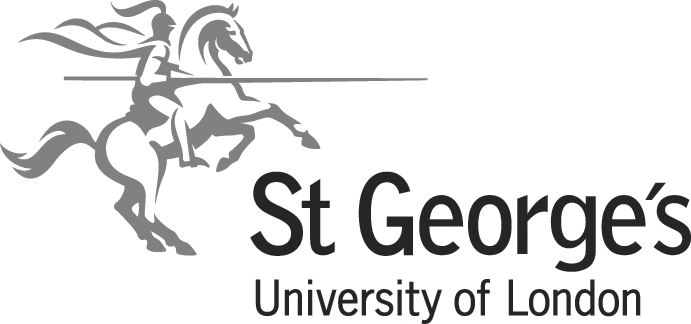 Validation Guidance Note XFormat for submitting an abridged CV for validation and review eventsCVs are required for all staff who will contribute to the delivery of the programme. The CVs will allow the validation (or review) panel to determine that the programme team has the right balance of subject expertise, familiarity with pedagogic principles and course management experience.  This CV format has been developed to support quality assurance activities and is not used for other purposes. Please do NOT delete sections where there is no information to include. Please leave them blank.Please note ‘recent’ usually means within the last five years.1) PERSONAL DETAILS1) PERSONAL DETAILS1) PERSONAL DETAILS1) PERSONAL DETAILSSurname followed by First name(s)Post(s) at SGUL: the most recent firstInstitute/Department:Date(s) of appointment:2) QUALIFICATIONS2) QUALIFICATIONS2) QUALIFICATIONSHE qualification below a degreeAwarding BodyYearFirst Degree, Class and Subject(s)Awarding BodyYearPostgraduate qualification (Masters, PgDip, PgCert)Awarding BodyYearDoctorateAwarding BodyYearOtherAwarding BodyYear3) PROFESSIONAL QUALIFCATIONS   3) PROFESSIONAL QUALIFCATIONS   3) PROFESSIONAL QUALIFCATIONS   3) PROFESSIONAL QUALIFCATIONS   Organisation[s] (i.e. Nursing and Midwifery Council)Details (e.g. Registered health care professional)Start DateEnd Date4) MEMBERSHIP OF PROFESSIONAL ORGANISATIONS / INSTITUTIONSUnder the headings below please list membership of professional bodies, subject associations, learned societies etc relevant to the programme. Please enter the most recent first.  4) MEMBERSHIP OF PROFESSIONAL ORGANISATIONS / INSTITUTIONSUnder the headings below please list membership of professional bodies, subject associations, learned societies etc relevant to the programme. Please enter the most recent first.  4) MEMBERSHIP OF PROFESSIONAL ORGANISATIONS / INSTITUTIONSUnder the headings below please list membership of professional bodies, subject associations, learned societies etc relevant to the programme. Please enter the most recent first.  4) MEMBERSHIP OF PROFESSIONAL ORGANISATIONS / INSTITUTIONSUnder the headings below please list membership of professional bodies, subject associations, learned societies etc relevant to the programme. Please enter the most recent first.  4) MEMBERSHIP OF PROFESSIONAL ORGANISATIONS / INSTITUTIONSUnder the headings below please list membership of professional bodies, subject associations, learned societies etc relevant to the programme. Please enter the most recent first.  Organisation[s] eg Advance HEMembership Status (Member, Fellow etc)Recent Activity (i.e. are you an active and recognised contributor)Start DateEnd Date5a) TEACHING EXPERIENCE   Up to five posts listed separately, the most recent first5a) TEACHING EXPERIENCE   Up to five posts listed separately, the most recent first5a) TEACHING EXPERIENCE   Up to five posts listed separately, the most recent firstPost InstitutionStart DateEnd date5b) ACADEMIC LEADERSHIP List current, then recent, positions such as Head of Department/Centre, Course Director, year lead, admissions tutor, chief or responsible examiner, module leader 5b) ACADEMIC LEADERSHIP List current, then recent, positions such as Head of Department/Centre, Course Director, year lead, admissions tutor, chief or responsible examiner, module leader 5b) ACADEMIC LEADERSHIP List current, then recent, positions such as Head of Department/Centre, Course Director, year lead, admissions tutor, chief or responsible examiner, module leader 5b) ACADEMIC LEADERSHIP List current, then recent, positions such as Head of Department/Centre, Course Director, year lead, admissions tutor, chief or responsible examiner, module leader PositionDetailsStart DateEnd Date5c) INTERNAL COURSE DEVELOPMENTOutline recent involvements in the development of new or revised programmes, courses, pathways, modes of delivery or modes of assessment.5c) INTERNAL COURSE DEVELOPMENTOutline recent involvements in the development of new or revised programmes, courses, pathways, modes of delivery or modes of assessment.5c) INTERNAL COURSE DEVELOPMENTOutline recent involvements in the development of new or revised programmes, courses, pathways, modes of delivery or modes of assessment.5c) INTERNAL COURSE DEVELOPMENTOutline recent involvements in the development of new or revised programmes, courses, pathways, modes of delivery or modes of assessment.PositionInvolvementStart DateEnd Date6) OTHER RELEVANT EXPERIENCE   e.g. visiting lectureships, participation in validation or review events are SGUL or elsewhere, consultancy.  Posts listed separately, the most recent at the top.6) OTHER RELEVANT EXPERIENCE   e.g. visiting lectureships, participation in validation or review events are SGUL or elsewhere, consultancy.  Posts listed separately, the most recent at the top.6) OTHER RELEVANT EXPERIENCE   e.g. visiting lectureships, participation in validation or review events are SGUL or elsewhere, consultancy.  Posts listed separately, the most recent at the top.6) OTHER RELEVANT EXPERIENCE   e.g. visiting lectureships, participation in validation or review events are SGUL or elsewhere, consultancy.  Posts listed separately, the most recent at the top.PostEmployerStart DateEnd Date7a) EXPERIENCE OF EXTERNAL EXAMININGList appointments, current and then recent, including research and taught programmes.7a) EXPERIENCE OF EXTERNAL EXAMININGList appointments, current and then recent, including research and taught programmes.7a) EXPERIENCE OF EXTERNAL EXAMININGList appointments, current and then recent, including research and taught programmes.7a) EXPERIENCE OF EXTERNAL EXAMININGList appointments, current and then recent, including research and taught programmes.7a) EXPERIENCE OF EXTERNAL EXAMININGList appointments, current and then recent, including research and taught programmes.7a) EXPERIENCE OF EXTERNAL EXAMININGList appointments, current and then recent, including research and taught programmes.SubjectHEI / Professional BodyTaught / ResearchUG / PG / OtherStart DateEnd Date7b) EXTERNAL INVOLVEMENT WITH QAA OR WITH OTHER PROFESSIONAL BODIES (GMC, HCPC, NMC)7b) EXTERNAL INVOLVEMENT WITH QAA OR WITH OTHER PROFESSIONAL BODIES (GMC, HCPC, NMC)7b) EXTERNAL INVOLVEMENT WITH QAA OR WITH OTHER PROFESSIONAL BODIES (GMC, HCPC, NMC)7b) EXTERNAL INVOLVEMENT WITH QAA OR WITH OTHER PROFESSIONAL BODIES (GMC, HCPC, NMC)Type of Involvement (i.e. Subject Reviewer / other)InvolvementStart DateEnd Date8) OUTLINE OF COMPLETED RESEARCH FOR MASTERS OR DOCTORAL DEGREE8) OUTLINE OF COMPLETED RESEARCH FOR MASTERS OR DOCTORAL DEGREE8) OUTLINE OF COMPLETED RESEARCH FOR MASTERS OR DOCTORAL DEGREE8) OUTLINE OF COMPLETED RESEARCH FOR MASTERS OR DOCTORAL DEGREE8) OUTLINE OF COMPLETED RESEARCH FOR MASTERS OR DOCTORAL DEGREEDegreeTitle of ResearchHEI / SponsorStart DateEnd Date9) OUTLINE OF RESEARCHAre you actively engaged in Research?   Yes / NoIf yes, please summarise your area of research interest. 10) PUBLICATIONS  10) PUBLICATIONS  10) PUBLICATIONS  10) PUBLICATIONS  List publications (articles, chapters, conference papers, conference presentations etc):List publications (articles, chapters, conference papers, conference presentations etc):List publications (articles, chapters, conference papers, conference presentations etc):List publications (articles, chapters, conference papers, conference presentations etc):TypeTitleWhere publishedDate11) Measures of research esteem (eg grants, collaborations, supervision of research students)12) STAFF DEVELOPMENT List the most significant recent activities (give year) you have engaged in as part of your own Continuing Professional Development (CPD) with regard to the currency of your subject or pedagogy12) STAFF DEVELOPMENT List the most significant recent activities (give year) you have engaged in as part of your own Continuing Professional Development (CPD) with regard to the currency of your subject or pedagogy12) STAFF DEVELOPMENT List the most significant recent activities (give year) you have engaged in as part of your own Continuing Professional Development (CPD) with regard to the currency of your subject or pedagogy12) STAFF DEVELOPMENT List the most significant recent activities (give year) you have engaged in as part of your own Continuing Professional Development (CPD) with regard to the currency of your subject or pedagogyActivityInternal / External Start DateEnd Date